		بسم الله الرحمن الرحیم                                   			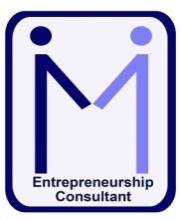 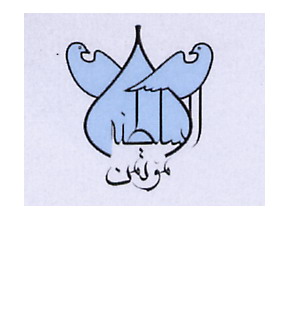 طرح  قطب گردشگری سلامت کشورهای اسلامی ملک آباد مشهد(پایلوت طرح گردشگری سلامت  کشورهای اسلامی منطقه)شرکت مشاوره و توسعه کارآفرینی محمودبا مجوز وزرات کار و امور اجتماعی (عاملیت چهارم – مدیریت طرح)مشارکت کنندگان طرح:1- دفتر موقوفات مرحوم حاج محمد رضا موتمن السلطنه (مدیر ساماندهی و وکیل تام الاختیار موقوفه آقای محمود صفایی)2- سرمایه گذاران داخلی و خارجی3- بانک های داخلی3- از طریق خوشه های صنعتی و کسب و کارهای جدید با  مدل ها   و مجوزات      کارآفرینی(هسته جهادی کارآفرینانه توسعه شرکت محمود)مقدمه و تاریخچه مختصر طرح   در یک اقدام کم سابقه و در یک نشست بسیار صمیمانه بین جناب آقای محمود صفائی مدیر محترم ساماندهی و وکیل تام الاختیار موقوفه مرحوم حاج محمد رضا موتمن السلطنه و مدیر عامل و رئیس هیئت مدیره شرکت مشاوره و توسعه کارآفرینی محمود در مورخ 9/2/1387 ، تفاهم نامه همکاری برای ایجاد مجموعه بیمارستانی، گردشگاهی، فرا بازار، آب درمانی، و سلامت، باغ ویلا و خانه سازی منعقد گردید.   این اقدام مبارک، همزمان با حضور اعضای محترم هیئت دولت و ریاست جمهوری محترم کشور، مسئولین محترم استان، در استان خراسان رضوی بوده که منجر به صدور و ابلاغ مصوبه هیئت دولت در این منطقه، به عنوان منطقه نمونه گردشگری ملی سلامت به استانداری استان خراسان ابلاغ گردید ( طی بند 16 ابلاغیه به شماره 13306/39570 مورخ 3/2/87 مصوبه).   شرکت مشاوره و توسعه کارآفرینی محمود که از سال 1386، هسته جهادی کارآفریانه توسعه را تشکیل داده بود با یک تیم اعزامی از مشاوران و پیمانکاران و جناب آقایان ابراهیم نیا و مهندس عباسی و مدیریت شرکت مذکور از اراضی مورد توافق در موقوفه مورد بحث بازدید به عمل آورده و عرصه های مناسب برای پروژه های این طرح، احصاء و مشخص گردید و نقشه کلی آن در اختیار این شرکت قرار گرفت و مشاور شهرسازی این شرکت اقدامات مربوط به لکه گذاری و تشخیص پهنه های مورد نیاز را روی نقشه مذکور آغاز نمود.   قبل از این اقدام، این شرکت با توجه به اسناد بالا دستی کشور نظیر سند چشم انداز 1404 (ﻫ-ش) و اسناد ملی استانی و بطور اخص اسناد مربوط به مسیر رضوی و استان های سمنان و خراسان رضوی و خراسان شمالی و خصوصیات اقلیمی و اکولوژی منطقه مذکور، طرح مسیر رضوی از استان سمنان تا مشهد را با مجمع استانداران جمهوری اسلامی ایران عقد قرارداد نموده و برنامه استراتژیک این مسیر را تهیه و ارائه نمود.   در این مسیر پر ارزش که از لحاظ تاریخی با جاده ابریشم سازگاری و تقارب دارد، پروژه های زیادی مدنظر قرار گرفت که بعضی از آنها نظیر، گردشگری سبزوار، توسعه شهر ششتمد، گردشگری نیشابور، برج 40 طبقه نیشابور (برج هوشمند خیام) و چندین پروژه کوچک و بزرگ دیگر با این شرکت توافق یا قرارداد گردید که با شیوه های کارآفرینی به موقع طراحی و اجرا قرار گیرد.   بنابراین طرح مجموعه ملک آباد در مسیر رضوی و نزدیک به مشهد مقدس، به عنوان یک طرح ملی و یک اقدام برجسته و تکمیل کننده و در جهت هم افزایی این مسیر بین المللی بوده و با سیستم تاکسیرانی که به ابتکار این شرکت در مشهد راه اندازی خواهد شد، بین این طرح و شهرستان مشهد، یک ناوگان خاص و مدرن سرویس های ایاب و ذهاب، جلوه ویژه ای به این طرح بین المللی خواهد داد.   برای تکمیل این طرح، پس از چند نشست با آقای دکتر سعید صدری دبیر محترم کمیته ملی توریسم سلامت کشور در دفتر اینجانب، پیرامون استانداردهای بین المللی دهکده و شهر سلامت، و آیین نامه های     آن با اینجانب مذاکره نمودند و مقرر شد این بخش از خدمات به این شرکت محول شود که در شرف انجام است.   در طول این فرآیند، مجوز آموزش های فنی و حرفه ای پیشرفته در ابعاد مختلف گردشگری، هتل داری، سلامت، تکنولوژی، خدمات آموزشی، سیستم های خبره، مدیریت و برنامه ریزی، هوش مصنوعی، کسب و کارهای الکترونیکی، چند رسانه ای (Multi-Media)، کارورزی (مهارت های آموزشی دانشجویان فارغ التحصیل)، آموزش های مجازی، رشته ها و گرایشات مدرن و دهها عنوان دیگر در تهران و شعب شرکت در شهرستان ها(منجمله مشهد، سبزوار، نیشابور، اصفهان، زنجان، بجنورد و چند شهرستان دیگر و بطور کلی در هر استان که مایل باشیم)، به این شرکت اعطاء شده است، در واقع شرکت محمود این امکان را پیدا کرده است که در مسیر کارآفرینی از آموزش تا احراز شغل دانش آموختگان و متقاضیان در هسته های جهادی کارآفرینانه توسعه، اقدام نماید.   در گزارش مفصل از فعالیت های کارآفرینانه این شرکت به جناب آقای دکتر جهرمی وزیر محترم کار و امور اجتماعی، موضوع طرح مجموعه ملک آباد مطرح گردید و برای این طرح سه تقاضا از ایشان به عمل آمد:1- ایجاد یک دهکده مهارت سلامت (زمینی به وسعت 30 هکتار در مجموعه طرح سلامت ملی ملک آباد)2- همانطور که با حمایت ایشان طی نامه های لازم از طرح توسعه شهر ششتمد با اشتغال زایی بالغ بر 25 هزار نفر، حمایت های دولتی از لحاظ بودجه و اعطای تسهیلات انجام شد و در کار گروه استان خراسان رضوی قرار گرفت، این طرح نیز از لحاظ بودجه و دریافت تسهیلات لازم مورد حمایت قرار گیرد.3- مبلغ دو میلیارد ريال برای تهیه اسناد لازم نظیر برنامه استراتژیک طرح ملک آباد، سند توجیه اقتصادی- فنی و ایاب و ذهاب و بعضی هزینه های ضروری و اولیه طرح از سوی وزارت کار و امور اجتماعی به این طرح به صورت قرض 5 ساله اعطاء شود.   در مورد بند 1 فوق، طی نامه شماره 2300 مورخ 7/6/1387 ایجاد یک دهکده مهارت سلامت را از سازمان فنی و حرفه ای کشور درخواست نمودیم که در حال انجام می باشد و این در حالی است که سازمان مذکور با عنایت کافی تاکنون، دهها رشته آموزشی مورد نیاز این گونه طرح ها را در هسته جهاد کارآفرینانه توسعه کشور، به این شرکت اعطاء نموده است.   شایان ذکر است که در رهیافت های توسعه کارآفرینانه و باز مهندسی اجتماعی و اشتغال زایی که همگی در بخش خصوصی اتفاق می افتد، این شرکت تا کنون زمینه هایی را برای 8/218 هزار میلیارد ريال سرمایه گذاری به روش های کارآفرینانه با 660 هزار نفر اشتغال زایی فراهم ساخته که بعضی از آنها قرارداد شده تا فراخوان رسیده است و بخشی از آنها توافقات لازم امضاء شده و این شیوه اقدامات در بخش خصوصی با حمایت دولت به شهرهای اقماری در اطراف شهرهای بزرگ، مناطق آزاد و توسعه مکان محور شهرستانها سرایت کرده است و از این رو حمایت های مختلف دولتی و خصوصی را به خود جلب نموده است.   ایجاد هلدینگ های ملی و بین المللی، پروژه های بزرگ و متوسط و همراه با خوشه های صنعتی به صورت بنگاه های زود بازده و تکمیل این هلدینگ با بانک ها و بیمه های تخصصی، با شرکت های سرمایه گذاری کارآفرینی، زنجیره های تأمین و عرضه، ایجاد شبکه های مختلف توسعه ای در کشور و غیر اینها، برابر 35 بند وظایف قانونی که انتهای این گزارش می باشد، تجربه ای افتخار آفرین در توسعه امور اجتماعی کشور تلقی شده و این گزارش هم اکنون در دستور کار وزارت کار و امور اجتماعی قرار گرفته تا به نحوی از انحاء در دستور کار دولت قرار گیرد.   بدیهی است طرح توسعه ملک آباد مشهد با تدبیر بموقع جناب آقای محمود صفائی و این مدیریت در موقوفات مرحوم موتمن السلطنه، یک اقدام برجسته در راه توسعه و در مسیر رضوی و در جوار حضرت امام رضا (ع) با 32 هزار نفر اشتغال زایی، یکی از افتخارات جمهوری اسلامی ایران به شمار می آید.                                                من ا... التوفیق                                              مدیر عامل و رئیس هیئت مدیره                                                 محمود صانعی پوراقدامات انجام شده در مورد مجموعه ملک آباد تا کنون   از زمان تفاهم همکاری شماره های  720-221-م مورخ 9/2/87 و 726-221-م مورخ 11/2/87 تاکنون (23/6/1387)، مدت 4 ماه و 12 روز می گذرد و اقدامات زیر که بیشتر جنبه نرم افزاری و رایزنی و زمینه سازی برای طراحی و اجرای این طرح بزرگ (با 32 هزار نفر شغل مستقیم و غیر مستقیم) دارد، انجام گرفته است و این در حالی است که در این تفاهم نامه ها آمده، طرفین تفاهم نامه  موافقت نموده اند در هر دو ماه یکبار نشستی را برای هماهنگی های لازم در مشهد داشته باشند.1- این شرکت از تاریخ 23/2/1387 با تماس و مذاکرات های لازم با جناب آقای ابراهیم نیا، درخواست نقشه کلی ، عرصه های قابل واگذاری و تعیین پهنه های مورد نظر را برای پروژه های این مجموعه نموده است.2- هم زمان با این پیگیری، در تاریخ 11/3/1387 قرارداد مشاوره برای تهیه نقشه ای کلی و تفصیلی قطب مذکور و پیمانکاری بعضی ابنیه آن نظیر باغ ویلا و خانه سازی با این شرکت منعقد گردید. مشاور و پیمانکاران این بخش از عملیات، در این  طرح به میزان ارزش خدمات مهندسی  و عملیاتی خود سهام دریافت می دارند.ملاحظه1: این شرکت در نظر دارد با پیماکاران مشهورکشور، نظیر کرمانشاهان، لانیل، راشستان، ره شهر و غیر اینها که از تجربه و قابلیت بالا برخوردار هستند، در این طرح استفاده نماید و تا کنون چند مذاکره در این مورد انجام گرفته که ادامه دارد (به صورت کنسرسیوم).3- این شرکت در مورد خانه سازی سریع،همزمان هم در طرح ملک آباد و هم در بافت های فرسوده شهرها با شرکت کنتاکت اینترنشنال گروپ (Contact International Group – LIP) برای یکصد هزار واحد مسکونی قرارداد منعقد کرده است، شرکت مذکور 80 درصد فاینانس این قرارداد را انجام می دهد(به صورت کنسرسیوم).4- این شرکت برای تأمین کل مصالح مورد نیاز این طرح به صورت کنسرسیوم با شرکت بازار تهاتر ایرانیان   قراردادی را تنظیم و به امضاء رسانید.5- این شرکت در تاریخ 31/3/1387 به اتفاق مشاور شهرسازی، جمعی از پیمانکاران، مدیر کل محترم توسعه کارآفرینی وزارت کار و امور اجتماعی، جناب آقایان ابراهیم نیا و مهندس عباسی و اینجانب از زمینهای قابل واگذاری آن موقوفه بازدید نموده و برحسب نقشه ارائه شده از سوی آن موقوفه،  نقشه جانمایی عرصه های مورد نیاز تا 500 هکتار برای مقاصد این مجموعه، در یک شیت تهیه و ارائه نمود و با توضیحات لازم، طی نامه شماره 2291 مورخ 13/4/87 به آن موقوفه محترم ارسال شد.6- در نقشه فوق الذکر، نکات زیادی در مورد آینده طرح مطرح گردید و اقدامات این شرکت در بخش هایی از این طرح به اطلاع رسید و درخواست گردید که برای تسریع در شروع طراحی این پروژه ها، پهنه های زمین قابل واگذاری مشخص شده و نسبت به واگذاری آنها به این اشتراک (شایسته است شرکت هلدینگ تأسیس شود) اقدام شود تا خدمات مشاوره و عملیات روی آن انجام گیرد و قدرالسهم موقوفه نیز در این مشارکت بر حسب قیمت های اراضی قابل واگذاری تعیین شود.7- مشاور طرح بیمارستان، نقشه های معماری و سازه این پروژه را به اتمام رسانده و قابل تحویل است و مبلغ 8 میلیارد ريال مطالبه می کند، ولی این شرکت با توجه به مذاکرات با سرمایه گذاران ایرانی در خارج و امکان تغییر در نقشه های مذکور، موضوع را موقتأ مسکوت گذاشته است تا نتیجه قطعی مشخص گردد.ملاحظه 2: این شرکت دارای مجوز تأسیس هلدینگ های تخصصی در زمینه های مختلف به صورت ملی و منطقه ای و بین المللی می باشد، تأسیس و ایجاد شرکت های مادر تخصصی – خصوصی (Holding Co.)، طبق ماده 39 قانون برنامه چهارم توسعه جمهوری اسلامی ایران، تحت حمایت دولت بوده و در این مورد تسهیلات لازم را اعطاء می نماید و وزیر محترم کار و امور اجتماعی از شرکت هلدینگ به شرط اینکه، SMEهای لازم را  تحت پوشش قرار دهد (نظیر  خوشه  سلامت، گردشگری و غیر اینها) به  شدت  حمایت می کند.8- موضوع تأسیس بیمارستان از طریق پزشکان ایرانی در خارج، از دو طریق زیر پی گیری گردید.1- 8- مورد اول از طریق جناب آقای دکتر سالاری و جناب آقای محمد باقری رایزن اقتصادی سفارت جمهوری اسلامی ایران در فرانسه می باشد که طی نامه شماره 1سیار - مورخ 25/4/1387، آقای دکتر فریبرز قبادی (از پزشکان معروف ایرانی، فیزیولوژیست و آناتومیست) در فرانسه و امریکامی باشد و تاکنون چندین بیمارستان در نقاط مختلف دنیا ساخته اند و اخیرأ بیمارستانی در دوبی در حال ساخت دارد و نیز رویکردهای ویژه ای در امور درمانی و سلامت دارد، آقای محمد باقری تاکنون چند بار با اینجانب (به عنوان نماینده آقای دکتر قبادی) مذاکره کرده و به اتفاق اینجانب از زمین های طرح در ملک آباد بزودی بازدید خواهد کرد و نتایج این مذاکرات و بازدید و غیره را به آقای دکتر قبادی منعکس می نماید (مرتبأ با ایشان تماس دارد و موضوع را هماهنگ می کند) و دکتر قبادی نیز در 24 مهرماه سال جاری به ایران مراجعه کرده و مدت دو هفته در ایران اقامت خواهد کرد و از نزدیک این طرح را بازدید و مطالعه خواهد نمود و احتمال قوی وجود دارد که در این طرح مشارکت کند. مذاکرات در این مورد تداوم داشته و همسر ایشان نیز مراکز انسان دوستانه و خیریه در مناطق مختلف دنیا دارد.2- 8- مورد دوم مذاکرات مفصل اینجانب با جناب آقای دکتر روحانی از کشور سوئد است که تمایل     ایرانیان خارج از کشور را در ایجاد مراکز خدماتی در ایران نشان می دهد و دامنه این خدمات به بیمارستان، انتقال تکنولوژی تجهیزات پزشکی، ایجاد دره سیلیکون و پردیس های علمی و فناوری کشیده شده و به اتفاق ایشان و دانشگاه چالمرز سوئد، پروژه زنجیره تأمین و عرصه (SCM) و چند مورد دیگر را دنبال میکنیم.3- 8- علاوه بر دو مورد فوق، مورد دیگری هم وارد مذاکره شده است که مذاکرات اولیه در این مورد آغاز و هنوز نتایج قابل طرحی برای ارائه به دست نداده است.9- موضوع از طریق یکی از رایزن های فاینانس این شرکت (جناب آقای امتی) به اطلاع جناب آقای دکتر صدری رسیده و ایشان چند بار با اینجانب ملاقات و مذاکره نمودیم و با توجه به اینکه آموزش های فنی و حرفه ای پیشرفته گردشگری، سلامت، هتل داری و بسیاری دیگر طبق مجوزات پیوست در تهران و شعبات    آن در شهرستانها به اینجانب اعطاء گردیده، موافقت نمودند، آیین نامه ها و دستور العمل های شهر و دهکده سلامت ایران به این شرکت محول شده و ضمنأ اجازه طراحی اینگونه شهرها و دهکده ها به این شرکت مجوز داده شود، این موضوع در حال کسب مجوز و قرارداد است.10- به همین منظور طی نامه شماره 2300 مورخ 7/6/1387 ، تقاضای جواز تأسیس دهکده مهارت در زمینی به وسعت 30 هکتار با سرمایه گذاری بخش خصوصی در استان خراسان رضوی در طرح ملک آباد از سازمان فنی و حرفه ای کشور گردید و در دست اقدام می باشد.11- موضوع طرح ملک آباد در موقوفه مرحوم موتمن السلطنه با شرح کافی و با روش کارآفرینانه توسعه طی نامه شماره 2302 مورخ 16/6/1387، به استحضار وزیر محترم کار و امور اجتماعی جناب آقای دکتر سید محمد جهرمی رسید و در ملاقات خصوصی قول های مساعدی در مورد طرح های در دست این شرکت در کشور دادند که در مورد طرح ملک آباد، نتیجه بدست آمده بطور جداگانه منعکس می شود، و با توجه به اینکه بیشترین طرح های در دست این شرکت در مسیر رضوی قراردارد، توجهات دولت در این مورد بیشتر جلب شده و برای اعطای کمک های مورد تقاضا، بذل عنایت خواهد شد.11- طرح ساماندهی تاکسیرانی مشهد مقدس و ایجاد ناوگان جدید با 5 هزار ون دلیکا و نارون که تا 90 درصد کارهای آن به اتمام رسیده و مجوزات لازم کسب شده است و اتصال این شبکه با سرویس مناسب و جداگانه با طرح ملک آباد، خود یک پدیده نو و جالب توجه برای زوار محترم، مسافران داخلی و خارجی کشورهای همجوار خواهد بود و موضوع قطب سلامت ملی کشورهای همجوار را مجهز تر و آسان تر خواهد کرد. بدیهی است کلیه این عملیات و مؤسسات و مجموعه طرح ملک آباد در یک شرکت هلدینگ بین المللی با کشورهای همجوار، این طرح را کامل کرده و قدرت چانه زنی و افزایش سهم بازار و سرمایه گذاری و مشارکت های مختلف را افزایش خواهد داد.12- شایان ذکر است که با ابتکار این شرکت، بحث مربوط به تجارت بیهق که در دو پروژه برج هوشمند خیام در میدان باغرود نیشابور و 405 هکتار زمین در شرق سبزوار مورد توافق قرار گرفته و برج هوشمند قرارداد شده و مجموعأ بالغ بر 2 هزار میلیارد تومان سرمایه گذاری خواهد شد، با ترکیبی از حمل و نقل زمینی، هوایی و ریلی، در طرح ملک آباد اثر متقابل و تعاملی بسزایی خواهد شد، این طرح ها توسط این شرکت انجام خواهد شد.13- طبق اصول سازماندهی هلدینگ های بین المللی در جهان هر هلدینگ تخصصی بایستی دارای بانک و بیمه تخصصی، مراکز فن –بازار، کلینیک های تخصصی – مهارتی، رابطه با دانشگاه های معتبر داخلی و خارجی، دارای شرکت های و مؤسسات SME درونی، کنسرسیوم های بین المللی و منطقه ای و غیره خواهد بود، این حرکت بزرگ، می تواند، ملک آباد را به منطقه آزاد سلامت ملی ایران و ظهور و بروز کارکردهای بین المللی دیگر ارتقاء دهد، کلیه این اهداف مجدانه از سوی اینجانب پیگیری می شود، تا سهم   کوچکی از توسعه ایرانی سربلند و ملتی بزرگ و الهام بخش و مؤمن و پیروزمند را نصیب خود و دوستان همراه نماید که روزی به نمایش گذاشته خواهد شد.14- مذاکره پی در پی و مجدانه با مشاوران برجسته، و پیمانکاری توانمند و متخصصان IT و تکنولوژیست ها و حتی مخترعین و ایده سازان و مبتکران و کارآفرینان توسط اینجانب در سراسر کشور انجام می شود و خوشبختانه تاکنون بالغ بر 800 نفر از دانشوران و اساتید و متخصصان و کارشناسان به این جمع «هسته جهادی کارآفرینانه توسعه» پیوسته اند و هر روز زیادتر و زیادتر می شوند و شوق و ذوق در این کارآفرینی افزون می شود و پدیده ای به وجود آورده که همراه با امیدواری به تلاش در این راه بزرگ مشغول هستند.اقدامات آینده و فازهای طراحی و اجرائی طرح ملک آباد    الف – فاز اول:  مطالعات و تهیه اسناد  ونقشه های لازم پس از عقد قراردادوواگذاری زمین به مجری1-تهیه برنامه استراتژیک طرح قطب سلامت ملی کشور در ملک آباد                    3 ماه                    2- تهیه وتدوین سند توجیه اقتصادی – فنی طرح  (FS  )                                3ماه                   3- تهیه معماری منظر یک الگوی قبول شده واستفاده      از آن برای تبلیغات رسانه ای  ونصب بنر روی بیل بوردها                              2ماه  4- تهیه وتدوین مطالعات وبررسی های محیطیEBS وتعاملاتملی وبین المللی  وانتخاب مشاوران خبره ورتبه دار                                          5ماه                 5- تهیه نقشه های معماری وشهرسازی جهت ارائه به مبادی ذیربط برای تغییر کاربری زمین های موجود                                     6 ماه  6-  تهیه نقشه های معماری وسازه تفصیلی برای اخذ پروانه                              5 ماه7- تهیه نقشه های تاسیسات وتجهیزات وشبکه اطلاعاتی                                10ماه8- تهیه سندشرکت مادر تخصصی – خصوصی (HC )طرحبرای تصویب در مراجع دولتی واخذ تسهیلات                                                4 ماه                    9- اخذ پروانه ساخت از شهرداری و وسایر مجوزات از مبادی ذیربط                                                                                    6 ماه                  (زمانها هم پوشانی دارند)                                            جمع:                    20 ماه   ب – فاز دوم – اجرا وساخت مجموعهتهیه وتنظیم برنامه ساخت برج وانتخاب پیمانکاران  خبره ورتبه دار.         3 ماهتهیه وتنظیم برنامه مشارکت سرمایه گزاران داخلی وخارجی وبرنامه فروش واحد ها وایجاد بنگاه های زود بازده.                  4ماه3-  بمشارکت گرفتن بانک های عامل داخلی وخارجی بر مبنای FS وسایر مصوبات ومشارکت کلیه متقاضیان واجد شرایطمحلی وغیر محلی وکلیه منایع مالی قابل دسترس.                             6ماه                                                       4- تشکیل دستگاه نظارت وناظران متخصص وتهیه دستورالعمل اجرایی آن.                                                                2ماه                                    5- تجهیز کارگاه وشروع عملیات وادامه آن تا اتمام , برابر برنامه زمانبندی دقیق.                                                        50 ماه                      6تهیه وتنظیم برنامه تامین مصالح ومنابع مالی برای پیشرفت کار.                                                                  3 ماه                    6- تهیه C.P.M   کامل عملیات ساختمانی , تاسیساتی, تجهیزات IT                                                                       3 ماه                7- فراخوان کلیه متقاضیان وسازماندهی آنان برای آموزش های مهارت های پیشرفته وکارآفرینی وکارکرد های دیجیتالی برابر مجوزات شرکت کارآفرینی.                                                  6 ماه8- نظارت بر کلیه فعالیت های فاز دوم براساس چک لیست استاندارد                                                            60ماه                                                              جمع:                               60 ماه ( 5سال)(زمانها هم پوشانی دارد )           ج – فاز سوم – توسعه نهادهای بزرگ وSME های آن و روابط بین المللی تهیه طرح های شرکت های بزرگ ومتوسط وکوچک وزنجیره های تامین وعرضه برای کسب وکارهای جدید در کشور در رابطه با طرح         20ماهتهیه دستوالعملهای فرایندها وتوسعه شعب ونمایندگی هاوموسسات  تکمیلی وجانبی آن                                                       5 ماه    فراخون برای موسسات داخلی وخارجی در رابطه با طرح                         6 ماه نظارت واصلاح فرایند ها                                                                6ماه                                                                            جمع:               24 ماه                              ( زمانها هم پوشانی دارد)                                                                                                      تبصره 1- پس از عقد قرارداد وتحویل زمین به مجری , شرکت مشاوره وتوسعه کارآفرینی محمود برنامه زمانبندی تفصیلی این سه فاز را ظرف یکماه تهیه وتحویل خواهد داد.تبصره 2- اسناد زمین وواحد های مجموعه پس از تهیه اسناد تفکیکی بشرط تسویه حساب کامل به مالکین وذینفعان مربوطه واگذار خواهد شد . تبصره 3- زمانبندی کل طرح و اجرای آن 80 ماه یا 7 سال تقریبی (زمانها هم پوشانی دارند) میباشد.تبصره 4- جزئیات این برنامه زمانبندی و فازها، پس از عقد قرارداد و  تحویل زمین ارائه خواهد شد.تبصره 5- کلیه عملیا ت توثیق سرمایه گذاری ها ومشارکت ها وتسهیم سهام برای ذینفعان در محضر رسمی انجام میگیرد. ضمنا پس از نصب بیل بورد , طی مراسمی مناسب , در محل ساخت طرح , فعالیت های طراحی واجرای طرح توسط مقامات ملی واستانی وشهرستان مشهد ومردم شهر افتتاح میگردد.  وظایف قانونی شرکت خدمات مشاوره و توسعه کارآفرینی محمودوظایف شرکت های مشاوره و توسعه کارآفرینی محمود برابر ماده 11 دستورالعمل تشکیل قانونی آن به قرار زیر است:ماده11- وظایف شرکتهای مشاوره وتوسعه کارآفرینی عبارت است از:1-11- ارائه خدمات مشاوره ای و حمایت از ایجاد و توسعه شرکتهای بزرگ ، متوسط و کوچک.2-11- ایجاد یا عضویت در شبکه فناوری اطلاعات و تسهیل دسترسی کارآفرینان به آنان  , به عنوان یک راه حل اجتماعی (Social solution) .3-11- ایجاد شبکه های رایانه ای در راستای راه اندازی و توسعه کسب و کار در کلیه طرح ها و پروژه ها، شهرها و شهرستانهای کشور.4-11- بهره گیری از توانمندیهای موجود کشور در راستای پرهیز از اقدامات متلاقی، موازی و تکراری ادارات و سازمانها و بخصوص در بخش خصوصی و تعاونی.5-11- تلاش برای ایجاد و پایداری بنگاههای کوچک و متوسط با حمایت شرکتهای بزرگ نظیر هلدینگ کمپانی و زنجیره های تأمین و عرضه.6-11- کمک به افزایش اشتغال در جامعه از طریق ایجاد و توسعه بنگاههای کوچک و متوسط و بزرگ.7-11- کمک به جذب فناوری و دانش فنی از کریدورهای علم و فناوری تا مرکز فن – بازار و ارتباط با صنعت.8-11- ارتقای سطح دانش علمی و مدیریتی کارآفرینان از طریق آموزش و ایجاد طرح های کسب و کار و نظایر اینها.9-11- تحقیق در مورد رشته تخصصی مورد تقاضا و ارتباط با مراکز تحقیقاتی و پژوهشی و دانشگاهها از طریق نظر سنجی، بازاریابی، امکان سنجی و ....10-11- ارائه مشاوره به جویندگان فرصت های شغلی به منظور دستیابی به اطلاعات اولیه رایگان از طریق بروشور و پایداری مشاغل از طرح ها و پروژه ها (کارآفرینی میان رشته ای بشرط تأمین شغل)11-11- هدایت کارآفرینان در اجرای عملیات سرمایه گذاری و فراهم کردن راهنمایی علمی، فنی و اقتصادی.12-11- فراهم کردن ارائه آموزش های مناسب کسب و کار، بازاریابی، مدیریت و ... برای کارآفرینان و سرمایه گذاران و مدیران و غیره.13-11- فعال سازی و به کارگیری سرمایه های موجود غیر فعال در محدوده جغرافیایی خود (مثل امکانات سوله یا ماشین آلات مازاد و یا بلا استفاده) در قالب نیازهای طرح های تولیدی به صورت مدل های مختلف مشارکتی، خرید و یا اجاره، به طوری که در بخش های عملیاتی آن طرح ایجاد صرفه جویی زمانی و هزینه ای برای کارآفرینان شود.14-11- راه اندازی کلینیک های کارآفرینی برای ارائه راه حلهای مناسب به مشکلات کارآفرینان و سرمایه گذاران در طرح ها و پروژه ها.15-11- انجام ارزیابی های فنی و اقتصادی برای کارآفرینان متقاضی تسهیلات از بانک ها و منابع تأمین اعتبار طرف قرارداد و نظارت بر انجام طرح ها برای طرح های بزرگ و متوسط و کوچک.16-11- پاسخگویی به مراجعین و تقاضا کنندگان تسهیلات اعتباری بانکها و منابع تأمین اعتبار طرف قرارداد از طرق مختلف نظیر فراخوان، مشارکت، اخذ تسهیلات و غیره.17-11- شکل دهی راه حل های متفاوت از قبیل خوشه های صنعتی، شرکتهای مادر تخصصی، فرآیندهای مشارکتی و ... برای ساختار سرمایه گذاری به تناسب نیاز و شرایط خاص پروژه های مختلف سرمایه گذاری در قالب شهرکها و مناطق تخصصی.18-11- راهنمایی و کمک به تأمین اجزای سرمایه ای (ماشین آلات و تجهیزات و ....) طرح های تولیدی و موارد اجرایی آنها (ساختمان و ...) به ارزان ترین قیمت.19-11- راهنمایی و کمک به تأمین مواد اولیه برای واحدهای تولیدی به ارزان ترین قیمت ذیربط از طریق تهاتر، یوزانس و مشارکت های داخلی و خارجی و ....20-11- سازماندهي و فعال سازي کنسرسيوم‌هاي محلي (منطقه‌اي) ملي و بين‌المللي در زمينه فروش يا توليد در قالب فروشگاه‌هاي زنجيره‌اي و غيره براي حمايت از واحد‌هاي توليدي عضو و نيز کارآفرينان طرف قرارداد.21-11- آموزش‌هاي مناسب کسب و کار، بازاريابي، مديريت و ... در سطوح عالي براي مديران و کارآفرينان.22-11- همکاري با وزارت کار و امور اجتماعی در تعريف شاخص‌هاي مورد نياز در موتورهاي مکانيزه ارزيابي و محاسباتي طرح‌هاي توليدي و تشويق کارآفرينان به استفاده از آنها،  و سازمان دهي و راهنمايي در  بهره گيري از انتخاب کننده‌هاي خودكار مشاوران معين کارآفرين و سرمايه‌گذار.23-11- راهنمايي و کمک به تامين مالي طرح‌هاي کارآفرينان به صورت سازمان يافته ، تحت مکانيزم نظارت منظم (در کليه  مراحل يک طرح اشتغال از تعريف تا پياده سازي آن) از طريق انجام قرارداد با منابع مالي داخلي و خارجي، و نيز با استفاده از منابع شركت‌هاي سرمايه‌گذاري كارآفريني که توسط وزارت کار و امور اجتماعی تأسيس خواهد شد.   24-11- همکاري با وزارت کار و امور اجتماعی در راستاي تهيه بانک طرح‌هاي تيپ  براي عرضه به کارآفرينان و سرمايه‌گذاران  طبق بخشنامه‌هاي ابلاغي.25-11- همکاري با وزارت کار و امور اجتماعی در راستاي تهيه بانک ابداعات و اختراعات براي عرضه به کارآفرينان و سرمايه‌گذاران با در نظر گرفتن شرايط محيطي.26-11- تهية بانک اطّلاعات متخصصين و مشاورين معين براي عرضه به کارآفرينان و سرمايه‌گذاران براساس ويژگي‌هاي اقليمي و ساير مزيت‌هاي نسبي و مطلق منطقه‌اي.27-11- تهيه  بانک اطّلاعات بازاركار براي عرضه به کارآفرينان، سرمايه‌گذاران و کارجويان.28-11- ساماندهي توليدات خوشه‌اي براي تامين مواد مورد نياز صنايع بزرگ و در راستای کسب و کارهای جدید و اصلاح ساختارها و باز مهندسی اجتماعی.29-11- سازمان‌دهي عمليات تجاري لازم براي توسعه بازارهاي متشکل داخلي و خارجي براي پشتيباني فروش محصولات طرح‌هاي کارآفرينان.30-11- اطلاع رساني به روز فنّاوري در عرصه‌هاي مختلف توليد، به کارآفرينان و صاحبان واحدهاي توليدي براي هماهنگي و تطابق پيوسته آنان با تغييرات جهاني فنّاوري.31-11- گردآوري مجموعه استانداردهاي لازم در توليد محصولات  فرآيندهاي توليدي و ارائه خدمات از منابع مختلف داخلي و خارجي و رتبه‌بندي محصولات کارآفرينان و واحد آنان بر اساس اين استانداردها و رعايت آنها، و اعلام اين رتبه بندي به مصرف کنندگان و مشتريان.32-11- ايجاد شبکه هوشمند توليد و تامين نرم افزار‌هاي به روز و تخصصي براي ارتقاء عملکرد واحدها و نيز ارتقاء توان رقابت‌مندي کارآفرينان(از طريق آموزش و به کارگيري اين نرم افزارها) در  حوزه فعاليت تحت پوشش خود.33-11- ارائه خدمات تبليغاتي وسيع، يکپارچه و هدفمند، از طريق روزنامه‌ها و لوازم ارتباط جمعي براي ارائه تبليغات ارزان گروهي براي کارآفرينان و سرمايه‌گذاران.34-11- برگزاري جلسات دائمي و برخط کلينيک های كارآفريني براي پاسخگويي به نياز‌ها و حل مشکلات کارآفرينان و سرمايه‌گذاران عضو در سراسر کشور.35-11- ساماندهي توليدات زنجيره‌اي در قالب چندين شركت كوچك و متوسط به‌عنوان يك خط توليد براي تامين كالاهاي صنعتي و مصرفي .